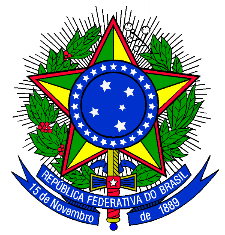 MINISTÉRIO DA EDUCAÇÃO UNIVERSIDADE FEDERAL DO PIAUÍCENTRO DE CIÊNCIAS HUMANAS E LETRASPROGRAMA DE PÓS-GRADUAÇÃO EM ÉTICA E EPISTEMOLOGIACampus Universitário Ministro Petrônio Portela – Bairro IningaCEP 64.049-550   Teresina - PI   Fone/Fax: (86) 3237 1134  E-mail: mee@ufpi.edu.brMemo. Circular n° 007/2013 PPGEE   		           Teresina, 25 de março de 2013.DE: Coordenador do Mestrado em Ética e EpistemologiaAO(s): Novos alunos PPGEE/6ª TurmaPrezados,	Convocamos V. Sª para Reunião com a Coordenação do PPGEE a realizar-se no próximo dia 27 de março de 2013, quarta-feira, às 16h00min, na Sala da 314-CCHL.Pauta:Matricula 2013.1Orientação de DissertaçãoRegras do Programa.Atenciosamente,______________________________________________Prof. Dr. Helder Buenos Aires de CarvalhoCoordenador do PPGEE